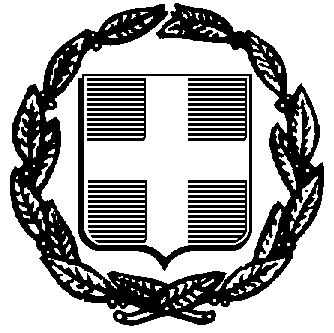 Α Ι Τ Η Σ Η – ΥΠΕΥΘΥΝΗ ΔΗΛΩΣΗ (άρθρο 8 Ν.1599/1986 και άρθρο 3 παρ. 3 Ν.2690/1999)Η ακρίβεια των στοιχείων που υποβάλλονται με αυτή τη δήλωση μπορεί να ελεγχθεί με βάση το αρχείο άλλων Υπηρεσιών (άρθρο 8 παρ. 4 Ν. 1599/1986)Περιγραφή αιτήματος: «Ετήσια Κατάθεση Διοικητικών - Οικονομικών Στοιχείων Εποπτείας Αθλητικού Σωματείου και εκ νέου θεώρηση των βιβλίων (που έχουν συμπληρωθεί).»ΣΤΟΙΧΕΙΑ ΑΙΤΟΥΝΤΟΣ (ΣΥΜΠΛΗΡΩΝΟΝΤΑΙ ΤΑ ΣΤΟΙΧΕΙΑ ΤΟΥ ΣΩΜΑΤΕΙΟΥ ΠΟΥ ΥΦΙΣΤΑΝΤΑΙ)(1) Εξουσιοδοτώ τον/την πιο πάνω αναφερόμενο/η να καταθέσει την αίτηση ή/και να παραλάβει την τελική πράξη. (Διαγράφεται όταν δεν ορίζεται εκπρόσωπος)(2) «Όποιος εν γνώσει του δηλώνει ψευδή γεγονότα ή αρνείται ή αποκρύπτει τα αληθινά με έγγραφη υπεύθυνη δήλωση του άρθρου 8 τιμωρείται με φυλάκιση τουλάχιστον τριών μηνών. Εάν ο υπαίτιος αυτών των πράξεων σκόπευε να προσπορίσει στον εαυτόν του ή σε άλλον περιουσιακό όφελος βλάπτοντας τρίτον ή σκόπευε να βλάψει άλλον, τιμωρείται με κάθειρξη μέχρι 10 ετών.(3) Εξουσιοδοτώ την Υπηρεσία να προβεί σε όλες τις απαραίτητες ενέργειες (αναζήτηση δικαιολογητικών κλπ) για τη διεκπεραίωση της υπόθεσής μου.ΠΛΗΡΟΦΟΡΙΑΚΑ ΣΤΟΙΧΕΙΑΑΠΑΙΤΟΥΜΕΝΑ ΔΙΚΑΙΟΛΟΓΗΤΙΚΑ ΚΑΙ ΣΤΟΙΧΕΙΑ ΕΠΟΠΤΕΙΑΣΚατατίθενται από τον πρόεδρο του Δ.Σ. (ή εξουσιοδοτημένο εκπρόσωπο) μαζί με το παρόν έντυπο,που φέρει γνήσια υπογραφή του και τη σφραγίδα του  φορέα.ΠΡΟϋΠΟΘΕΣΕΙΣ:ΧΡΟΝΟΣ:ΚΟΣΤΟΣ:*Ακολουθούν σημαντικές συμπληρωματικές επισημάνσεις και οδηγίες.ΣΥΜΠΛΗΡΩΜΑΤΙΚΕΣ ΕΠΙΣΗΜΑΝΣΕΙΣ ΚΑΙ ΟΔΗΓΙΕΣΑ). Η παρούσα Αίτηση - Υπεύθυνη Δήλωση πρέπει να είναι πλήρως συμπληρωμένη και να συνοδεύεται από τα απαραίτητα στοιχεία – δικαιολογητικά που αναγράφονται σε αυτήν. Ενδεικτικά αναφέρουμε:Φωτοαντίγραφο θεωρημένου πρακτικού ετήσιας απολογιστικής Γ.Σ. παρελθόντος έτους.Φωτοαντίγραφο θεωρημένου Οικονομικού Απολογισμού παρελθόντος έτους.α1. Αν η αίτηση κατατεθεί με αυτοπρόσωπη παρουσία:Προσκομίζεται εκτυπωμένη, υπογεγραμμένη και με γνήσιο υπογραφής στην περίπτωση που ο νόμιμος εκπρόσωπος του Σωματείου δεν μπορεί να προσέλθει αυτοπροσώπως.Σε ότι αφορά στον πίνακα με τα  Πληροφοριακά Στοιχεία – Απαιτούμενα Δικαιολογητικά και Στοιχεία Εποπτείας, πρέπει να έχει συμπληρωθεί από τον ενδιαφερόμενο οπωσδήποτε η ένδειξη  σε όλες τις απαραίτητες προϋποθέσεις (π.χ.: Πρακτικό συγκρότησης σε Σώμα κ.α.).α2. Αν η αίτηση (σελίδες 1-3) υποβληθεί ψηφιακά:Δεν απαιτείται εκτύπωση και υπογραφή της. Υποβάλλεται με τους κωδικούς Taxisnet (user name-password) του νομίμου εκπροσώπου.Σε ότι αφορά στον πίνακα με τα  Πληροφοριακά Στοιχεία – Απαιτούμενα Δικαιολογητικά και Στοιχεία Εποπτείας πρέπει να έχει συμπληρωθεί από τον ενδιαφερόμενο οπωσδήποτε η ένδειξη  (με αντιγραφή και επικόλληση) σε όλες τις απαραίτητες από το νόμο προϋποθέσεις.Τα συνημμένα δικαιολογητικά, σε περίπτωση που αυτά εκδίδονται ηλεκτρονικά (π.χ. Βεβαιώσεις φορέων) κατατίθενται ως συνημμένα, σε μηχαναγνώσιμη μορφή PDF, με μέγιστο μέγεθος αρχείου τα 3MB. Τα λοιπά έγγραφα αφού σαρωθούν, επίσης επισυνάπτονται ως  συνημμένα PDF. Αν κατ’ εξαίρεση χρειαστούν επιπρόσθετες Υπεύθυνες Δηλώσεις, αφού πιστοποιηθούν για το γνήσιο της υπογραφής -από αρμόδια Δημόσια Αρχή ή ψηφιακά μέσω του gov.gr- επισυνάπτονται και αυτά σε μορφή PDF. Β) Για περισσότερες πληροφορίες σχετικά με τα αθλητικά Σωματεία, για τον τρόπο φυλλομέτρησης των βιβλίων κ.λ.π. ανατρέξτε στο «Συχνές Ερωτήσεις Αθλητικών Σωματείων – Απαραίτητες Διαδικασίες» που βρίσκεται ως συνημμένο αρχείο μαζί με την παρούσα Αίτηση – Υπεύθυνη Δήλωση.Γ) Αποκλειστικά και μόνο, για να ολοκληρωθεί η διαδικασία θεώρησης των βιβλίων σε φυσική μορφή, απευθυνθείτε με μήνυμα ηλεκτρονικού ταχυδρομείου στο αντίστοιχο Τμήμα προκειμένου να οριστεί η μέρα και η ώρα προσέλευσής σας για την πράξη θεώρησης.Οι διευθύνσεις ηλεκτρονικού ταχυδρομείου των Τμημάτων της αρμόδιας (ανά χωρική αρμοδιότητα) Δ/νσης, για τα Αθλητικά Σωματεία είναι οι παρακάτω:Για την παρούσα αίτηση παρέχεται η δυνατότητα της ψηφιακής υποβολής της μέσω του site της Περιφέρειας Αττικής και ειδικότερα μέσω της ηλεκτρονικής πλατφόρμας "Οδηγός του Πολίτη" στην διαδρομή: www.pattikis.gr/citizen και κάνοντας αναζήτηση με τον κωδικό ΑΠ-Σ12.H Γεν. Δ/νση Βιώσιμης Ανάπτυξης & Κλιματικής Αλλαγής της Περιφέρειας Αττικής ενημερώνει σύμφωνα με το άρθρο 13 του Γενικού Κανονισμού Προστασίας Δεδομένων ότι υπεύθυνος επεξεργασίας για τα δεδομένα προσωπικού χαρακτήρα που περιλαμβάνονται στην παρούσα αίτηση είναι ο ΟΤΑ β' βαθμού Περιφέρεια Αττικής. Η Περιφέρεια Αττικής συλλέγει τα ανωτέρω δεδομένα προσωπικού χαρακτήρα και τα επεξεργάζεται αποκλειστικά και μόνο για την εκτέλεση των κατά νόμο αρμοδιοτήτων της. Πρόσβαση στα δεδομένα αυτά μπορεί να αποκτήσει κάθε πολίτης υπό τους όρους του άρθρο 5 Ν.2690/1999 σε συνδυασμό με τον Κανονισμό Πληροφόρησης Πολιτών της Περιφέρειας Αττικής. Τα δεδομένα αποθηκεύονται για το χρονικό διάστημα που είναι αναγκαίο για την επεξεργασία του αιτήματος του πολίτη και στην συνέχεια για σκοπούς αρχειοθέτησης, σύμφωνα με την κείμενη νομοθεσία. Κάθε υποκείμενο δεδομένων έχει δικαίωμα πρόσβασης στα δεδομένα που το αφορούν. Έχει επίσης το δικαίωμα να ζητήσει την διόρθωσή τους, τον περιορισμό της επεξεργασίας τους καθώς και την λήψη αντιγράφων σε κοινώς αναγνώσιμο μορφότυπο (δικαίωμα στην φορητότητα των δεδομένων), σύμφωνα με τις διατάξεις του Γενικού Κανονισμού Προστασίας Δεδομένων. Κάθε θιγόμενος έχει δικαίωμα προσφυγής στην Αρχή Προστασίας Δεδομένων Προσωπικού Χαρακτήρα.Προς:ΠΕΡΙΦΕΡΕΙΑ ΑΤΤΙΚΗΣΓΕΝΙΚΗ ΔΙΕΥΘΥΝΣΗ ΒΙΩΣΙΜΗΣ ΑΝΑΠΤΥΞΗΣ ΚΑΙ ΚΛΙΜΑΤΙΚΗΣ ΑΛΛΑΓΗΣΔΙΕΥΘΥΝΣΗ ΑΘΛΗΤΙΣΜΟΥ ΚΑΙ ΠΟΛΙΤΙΣΜΟΥΑΡΙΘΜ. ΠΡΩΤΟΚΟΛΛΟΥΗΜΕΡΟΜΗΝΙΑΠρος:ΠΕΡΙΦΕΡΕΙΑ ΑΤΤΙΚΗΣΓΕΝΙΚΗ ΔΙΕΥΘΥΝΣΗ ΒΙΩΣΙΜΗΣ ΑΝΑΠΤΥΞΗΣ ΚΑΙ ΚΛΙΜΑΤΙΚΗΣ ΑΛΛΑΓΗΣΔΙΕΥΘΥΝΣΗ ΑΘΛΗΤΙΣΜΟΥ ΚΑΙ ΠΟΛΙΤΙΣΜΟΥΣυμπληρώνεται από την ΥπηρεσίαΣυμπληρώνεται από την ΥπηρεσίαΕπωνυμία:Επωνυμία:Επωνυμία:Επωνυμία:Επωνυμία:Επωνυμία:Επωνυμία:Επωνυμία:Επωνυμία:Επωνυμία:Επωνυμία:Επωνυμία:Επωνυμία:Επωνυμία:Αριθμός μητρώου καταστατικού:Αριθμός μητρώου καταστατικού:Αριθμός μητρώου καταστατικού:Ημερομηνία επικύρωσης καταστατικού:Ημερομηνία επικύρωσης καταστατικού:Έτος σύστασης:Α.Φ.Μ:Δ.Ο.Υ:΄Εδρα:Οδός:Αριθ:Τ.Κ:Τηλ:Fax:Fax:(Δ/νση Ηλεκτρ. Ταχυδρομείου)Ε-mail:(Δ/νση Ηλεκτρ. Ταχυδρομείου)Ε-mail:(Δ/νση Ηλεκτρ. Ταχυδρομείου)Ε-mail:ΟΡΙΣΜΟΣ / ΣΤΟΙΧΕΙΑ ΕΚΠΡΟΣΩΠΟΥ(1) (για κατάθεση αίτησης ή παραλαβή τελικής διοικητικής πράξης) : Σε περίπτωση που δε συντάσσεται η εξουσιοδότηση στο παρόν έντυπο και ενώπιον του αρμόδιου υπαλλήλου απαιτείται προσκόμιση εξουσιοδότησης με  βεβαίωση του γνήσιου της υπογραφής από δημόσια Υπηρεσία ή συμβολαιογραφικού πληρεξουσίου.ΟΡΙΣΜΟΣ / ΣΤΟΙΧΕΙΑ ΕΚΠΡΟΣΩΠΟΥ(1) (για κατάθεση αίτησης ή παραλαβή τελικής διοικητικής πράξης) : Σε περίπτωση που δε συντάσσεται η εξουσιοδότηση στο παρόν έντυπο και ενώπιον του αρμόδιου υπαλλήλου απαιτείται προσκόμιση εξουσιοδότησης με  βεβαίωση του γνήσιου της υπογραφής από δημόσια Υπηρεσία ή συμβολαιογραφικού πληρεξουσίου.ΟΡΙΣΜΟΣ / ΣΤΟΙΧΕΙΑ ΕΚΠΡΟΣΩΠΟΥ(1) (για κατάθεση αίτησης ή παραλαβή τελικής διοικητικής πράξης) : Σε περίπτωση που δε συντάσσεται η εξουσιοδότηση στο παρόν έντυπο και ενώπιον του αρμόδιου υπαλλήλου απαιτείται προσκόμιση εξουσιοδότησης με  βεβαίωση του γνήσιου της υπογραφής από δημόσια Υπηρεσία ή συμβολαιογραφικού πληρεξουσίου.ΟΡΙΣΜΟΣ / ΣΤΟΙΧΕΙΑ ΕΚΠΡΟΣΩΠΟΥ(1) (για κατάθεση αίτησης ή παραλαβή τελικής διοικητικής πράξης) : Σε περίπτωση που δε συντάσσεται η εξουσιοδότηση στο παρόν έντυπο και ενώπιον του αρμόδιου υπαλλήλου απαιτείται προσκόμιση εξουσιοδότησης με  βεβαίωση του γνήσιου της υπογραφής από δημόσια Υπηρεσία ή συμβολαιογραφικού πληρεξουσίου.ΟΡΙΣΜΟΣ / ΣΤΟΙΧΕΙΑ ΕΚΠΡΟΣΩΠΟΥ(1) (για κατάθεση αίτησης ή παραλαβή τελικής διοικητικής πράξης) : Σε περίπτωση που δε συντάσσεται η εξουσιοδότηση στο παρόν έντυπο και ενώπιον του αρμόδιου υπαλλήλου απαιτείται προσκόμιση εξουσιοδότησης με  βεβαίωση του γνήσιου της υπογραφής από δημόσια Υπηρεσία ή συμβολαιογραφικού πληρεξουσίου.ΟΡΙΣΜΟΣ / ΣΤΟΙΧΕΙΑ ΕΚΠΡΟΣΩΠΟΥ(1) (για κατάθεση αίτησης ή παραλαβή τελικής διοικητικής πράξης) : Σε περίπτωση που δε συντάσσεται η εξουσιοδότηση στο παρόν έντυπο και ενώπιον του αρμόδιου υπαλλήλου απαιτείται προσκόμιση εξουσιοδότησης με  βεβαίωση του γνήσιου της υπογραφής από δημόσια Υπηρεσία ή συμβολαιογραφικού πληρεξουσίου.ΟΡΙΣΜΟΣ / ΣΤΟΙΧΕΙΑ ΕΚΠΡΟΣΩΠΟΥ(1) (για κατάθεση αίτησης ή παραλαβή τελικής διοικητικής πράξης) : Σε περίπτωση που δε συντάσσεται η εξουσιοδότηση στο παρόν έντυπο και ενώπιον του αρμόδιου υπαλλήλου απαιτείται προσκόμιση εξουσιοδότησης με  βεβαίωση του γνήσιου της υπογραφής από δημόσια Υπηρεσία ή συμβολαιογραφικού πληρεξουσίου.ΟΡΙΣΜΟΣ / ΣΤΟΙΧΕΙΑ ΕΚΠΡΟΣΩΠΟΥ(1) (για κατάθεση αίτησης ή παραλαβή τελικής διοικητικής πράξης) : Σε περίπτωση που δε συντάσσεται η εξουσιοδότηση στο παρόν έντυπο και ενώπιον του αρμόδιου υπαλλήλου απαιτείται προσκόμιση εξουσιοδότησης με  βεβαίωση του γνήσιου της υπογραφής από δημόσια Υπηρεσία ή συμβολαιογραφικού πληρεξουσίου.ΟΡΙΣΜΟΣ / ΣΤΟΙΧΕΙΑ ΕΚΠΡΟΣΩΠΟΥ(1) (για κατάθεση αίτησης ή παραλαβή τελικής διοικητικής πράξης) : Σε περίπτωση που δε συντάσσεται η εξουσιοδότηση στο παρόν έντυπο και ενώπιον του αρμόδιου υπαλλήλου απαιτείται προσκόμιση εξουσιοδότησης με  βεβαίωση του γνήσιου της υπογραφής από δημόσια Υπηρεσία ή συμβολαιογραφικού πληρεξουσίου.ΟΡΙΣΜΟΣ / ΣΤΟΙΧΕΙΑ ΕΚΠΡΟΣΩΠΟΥ(1) (για κατάθεση αίτησης ή παραλαβή τελικής διοικητικής πράξης) : Σε περίπτωση που δε συντάσσεται η εξουσιοδότηση στο παρόν έντυπο και ενώπιον του αρμόδιου υπαλλήλου απαιτείται προσκόμιση εξουσιοδότησης με  βεβαίωση του γνήσιου της υπογραφής από δημόσια Υπηρεσία ή συμβολαιογραφικού πληρεξουσίου.ΟΡΙΣΜΟΣ / ΣΤΟΙΧΕΙΑ ΕΚΠΡΟΣΩΠΟΥ(1) (για κατάθεση αίτησης ή παραλαβή τελικής διοικητικής πράξης) : Σε περίπτωση που δε συντάσσεται η εξουσιοδότηση στο παρόν έντυπο και ενώπιον του αρμόδιου υπαλλήλου απαιτείται προσκόμιση εξουσιοδότησης με  βεβαίωση του γνήσιου της υπογραφής από δημόσια Υπηρεσία ή συμβολαιογραφικού πληρεξουσίου.ΟΡΙΣΜΟΣ / ΣΤΟΙΧΕΙΑ ΕΚΠΡΟΣΩΠΟΥ(1) (για κατάθεση αίτησης ή παραλαβή τελικής διοικητικής πράξης) : Σε περίπτωση που δε συντάσσεται η εξουσιοδότηση στο παρόν έντυπο και ενώπιον του αρμόδιου υπαλλήλου απαιτείται προσκόμιση εξουσιοδότησης με  βεβαίωση του γνήσιου της υπογραφής από δημόσια Υπηρεσία ή συμβολαιογραφικού πληρεξουσίου.ΟΡΙΣΜΟΣ / ΣΤΟΙΧΕΙΑ ΕΚΠΡΟΣΩΠΟΥ(1) (για κατάθεση αίτησης ή παραλαβή τελικής διοικητικής πράξης) : Σε περίπτωση που δε συντάσσεται η εξουσιοδότηση στο παρόν έντυπο και ενώπιον του αρμόδιου υπαλλήλου απαιτείται προσκόμιση εξουσιοδότησης με  βεβαίωση του γνήσιου της υπογραφής από δημόσια Υπηρεσία ή συμβολαιογραφικού πληρεξουσίου.ΟΡΙΣΜΟΣ / ΣΤΟΙΧΕΙΑ ΕΚΠΡΟΣΩΠΟΥ(1) (για κατάθεση αίτησης ή παραλαβή τελικής διοικητικής πράξης) : Σε περίπτωση που δε συντάσσεται η εξουσιοδότηση στο παρόν έντυπο και ενώπιον του αρμόδιου υπαλλήλου απαιτείται προσκόμιση εξουσιοδότησης με  βεβαίωση του γνήσιου της υπογραφής από δημόσια Υπηρεσία ή συμβολαιογραφικού πληρεξουσίου.ΟΡΙΣΜΟΣ / ΣΤΟΙΧΕΙΑ ΕΚΠΡΟΣΩΠΟΥ(1) (για κατάθεση αίτησης ή παραλαβή τελικής διοικητικής πράξης) : Σε περίπτωση που δε συντάσσεται η εξουσιοδότηση στο παρόν έντυπο και ενώπιον του αρμόδιου υπαλλήλου απαιτείται προσκόμιση εξουσιοδότησης με  βεβαίωση του γνήσιου της υπογραφής από δημόσια Υπηρεσία ή συμβολαιογραφικού πληρεξουσίου.Όνομα:Όνομα:Όνομα:Επώνυμο:Επώνυμο:(Στοιχεία Πρόεδρου  Δ. Σ.)(Στοιχεία Πρόεδρου  Δ. Σ.)(Στοιχεία Πρόεδρου  Δ. Σ.)(Στοιχεία Πρόεδρου  Δ. Σ.)(Στοιχεία Πρόεδρου  Δ. Σ.)(Στοιχεία Πρόεδρου  Δ. Σ.)Ονοματεπώνυμο πατέρα:Ονοματεπώνυμο πατέρα:Ονοματεπώνυμο πατέρα:Ονοματεπώνυμο πατέρα:Α.Δ.Τ:Α.Δ.Τ:Α.Δ.Τ:Οδός:Οδός:Αριθ:Αριθ:Τ.Κ:Τ.Κ:Τηλ:Fax:E-mail:E-mail:E-mail:Με ατομική μου ευθύνη και γνωρίζοντας τις κυρώσεις (2), που προβλέπονται από της διατάξεις της παρ. 6 του άρθρου 22 του Ν. 1599/1986, δηλώνω ότι:Α) Το Δ.Σ. του φορέα μας απαρτίζεται από τα μέλη, που είναι καταγεγραμμένα στη συνημμένη κατάσταση καιδικαιούνται να έχουν εκλεγεί βάσει του Ν.2725/1999. (Σε περίπτωση που Το Δ.Σ. παραμένει το ίδιο με αυτόπου υπάρχει ήδη στον φάκελο του Σωματείου δεν κατατίθεται εκ νέου.) Β) Το σωματείο μας απασχολεί τους ίδιους προπονητές με αυτούς που έχουμε δηλώσει σε προηγούμενες Αιτήσεις – Υπεύθυνες Δηλώσεις μας. Σε διαφορετική περίπτωση οι νέοι προπονητές δηλώνονται στην παρούσα (Αρ.31 παρ 5 του Ν.2725/1999). Γ) Τα παρακάτω θεωρημένα από εσάς βιβλία του Σωματείου μας, έχουν συμπληρωθεί και προσκομίζονται (ή απωλεσθεί ή καταστραφεί) Βιβλία Προς Θεώρηση (σελίδες από έως): Για την περίπτωση νέου/νέων βιβλίωνΠΑΡΕΛΑΒΑ   …./…./20….…….   Θεωρημένα Βιβλία                                               (Υπογραφή)                                           ΟΝΟΜΑΤΕΠΩΝΥΜΟ                                                         ΙΔΙΟΤΗΤΑ…….……………..20…………..                 (Υπογραφή)                 ΟΝΟΜΑΤΕΠΩΝΥΜΟΤΙΤΛΟΣ ΑΠΑΙΤΟΥΜΕΝΩΝ ΣΤΟΙΧΕΙΩΝ:ΚΑΤΑΤΕΘΗΚΕ ΜΕ ΤΗΝ ΑΙΤΗΣΗΘΑ ΠΡΟΣΚΟΜΙΣΘΕΙΝΑ ΑΝΑΖΗΤΗΘΕΙ ΥΠΗΡΕΣΙΑΚΑ(3)1) Θεωρημένο αντίγραφο πρακτικού ετήσιας απολογιστικής Γ.Σ. παρελθόντος έτους, στην οποία η Γ.Σ. εγκρίνει τον οικονομικό και διοικητικό απολογισμό και απαλλάσσει των ευθυνών του το Δ.Σ. Συνημμένα εμπεριέχεται: 1α) Θεωρημένο Αντίγραφο από την Κατάσταση παρόντων στη Γ.Σ. ταμειακώς εντάξει μελών (ονόματα-υπογραφές)Επίσης εμπεριέχεται: 1β) Οικονομικός Απολογισμός παρελθόντος έτους (υπογεγραμμένος από τον Πρόεδρο και τον Ταμία του Δ.Σ. και θεωρημένο από τον Γραμματέα του Δ.Σ.)Επίσης εμπεριέχεται: 1γ) Έκθεση Εξελεγκτικής Επιτροπής παρελθόντος έτους (με εισήγηση απαλλαγής Δ.Σ.) (υπογεγραμμένη από την Επιτροπή και θεωρημένη από τον Γραμματέα του Δ.Σ.).2. Προϋπολογισμός νέου έτους (πρέπει να έχει κατατεθεί στην Υπηρεσία έως 30/9 παρελθόντος έτους).3) Σε περίπτωση εκλογών:α) Απόσπασμα πρακτικών προκήρυξής τους από τη Γ.Σ. (ημερομηνία – εκλογή εφορευτικής επιτροπής) β) Πλήρη και υπογεγραμμένα πρακτικά Εφορευτικής Επιτροπής για εκλογή Δ.Σ. και Ε.Ε.  (Θεωρημένα αντίγραφα).γ) Θεωρημένο αντίγραφο πρακτικού Δ.Σ.  συγκρότησης σε σώμα (εκλογή προεδρείου). δ) Πίνακα με στοιχεία επικοινωνίας μελών Δ.Σ. και Ε.Ε.(Γενικά: οι θεωρήσεις αντιγράφων πρακτικών γίνονται από τoν Γραμματέα του Δ.Σ) 4) Αν δεν μεσολάβησαν εκλογές, σημειώνεται στο παρόν: Το Δ.Σ. παραμένει το ίδιο με αυτό, που υπάρχει  ήδη στον φάκελο του Σωματείου5. Ειδικά για τα Σωματεία Σκοποβολής:α) Θεωρημένη πρόσφατα (τελευταίου εξαμήνου)  άδεια κατοχής πυροβόλων όπλων και  φυσιγγίων,  που εκδίδεται από την Δ/νση  Ασφαλείας ή την Αστυνομική Δ/νση της έδρας του αθλητικού Σωματείου (εάν υπάρχει ήδη στον φάκελο του Σωματείου και είναι σε ισχύ τελευταίου εξαμήνου δεν κατατίθεται εκ νέου).β) Θεωρημένη άδεια κατοχής τόξων, βαλλιστρίδων, λειόκανων, ή οποιουδήποτε άλλου τύπου αντικείμενων τα οποία χρήζουν αδείας από την Αστυνομία, εφόσον αυτά κατέχονται από το Σωματείο (εάν υπάρχει ήδη στον φάκελο του Σωματείου και είναι σε ισχύ δεν κατατίθεται εκ νέου).γ) Στην περίπτωση που δεν υπάρχουν πυροβόλα  όπλα, λειόκανα, τόξα ή βαλιστρίδες στην κατοχή  του σωματείου, γίνεται ξεχωριστή Υπεύθυνη Δήλωση στην παρούσα Αίτηση.6. Στην περίπτωση που κάποιο η κάποια βιβλία έχουν απωλεσθεί ή καταστραφεί:α) Για την περίπτωση Απώλειας ή Καταστροφής: Δήλωση Απώλειας ή καταστροφής από το βιβλίο συμβάντων του οικείου Αστυνομ. Τμήματος η της Π.Υ.  β) Βιβλία προς Θεώρηση (Θα πρέπει να αριθμούνται ανά σελίδα ή ανά φύλλο και η μορφή τους εξαρτάται από τον τύπο του βιβλίου). Στην τελευταία σελίδα θα θεωρείται αρχικά και θα σφραγίζεται η αρίθμηση τους από το Διοικητικό Συμβούλιο.Αριθμός       βιβλίωνΑριθμός      βιβλίωνΠΑΡΑΤΗΡΗΣΕΙΣ: Πριν από οποιαδήποτε θεώρηση η Υπηρεσία κάνει έλεγχο στο φάκελο του Σωματείου και ασκεί εποπτεία όπως ορίζει ο αθλητικός νόμος  Ν.2725/99 και δύναται να ζητήσει περαιτέρω στοιχεία.ΠΑΡΑΤΗΡΗΣΕΙΣ: Πριν από οποιαδήποτε θεώρηση η Υπηρεσία κάνει έλεγχο στο φάκελο του Σωματείου και ασκεί εποπτεία όπως ορίζει ο αθλητικός νόμος  Ν.2725/99 και δύναται να ζητήσει περαιτέρω στοιχεία.ΠΑΡΑΤΗΡΗΣΕΙΣ: Πριν από οποιαδήποτε θεώρηση η Υπηρεσία κάνει έλεγχο στο φάκελο του Σωματείου και ασκεί εποπτεία όπως ορίζει ο αθλητικός νόμος  Ν.2725/99 και δύναται να ζητήσει περαιτέρω στοιχεία.ΠΑΡΑΤΗΡΗΣΕΙΣ: Πριν από οποιαδήποτε θεώρηση η Υπηρεσία κάνει έλεγχο στο φάκελο του Σωματείου και ασκεί εποπτεία όπως ορίζει ο αθλητικός νόμος  Ν.2725/99 και δύναται να ζητήσει περαιτέρω στοιχεία.Επιλέξτε με ποιο τρόπο θέλετε να παραλάβετε την απάντηση σας: 1. Να σας αποσταλεί με συστημένη επιστολή στη Διεύθυνση:……………………………………………………………………………………………….. 2. Να την παραλάβετε ο ίδιος από την Υπηρεσία μας 3. Να την παραλάβει εκπρόσωπός σας 4. Να σας αποσταλεί με fax στον αριθμό:…………………………………………………………...(Κενός χώρος για συνέχιση του κειμένου της Υπεύθυνης Δήλωσης).(Κενός χώρος για συνέχιση του κειμένου της Υπεύθυνης Δήλωσης).(Κενός χώρος για συνέχιση του κειμένου της Υπεύθυνης Δήλωσης)...........................20...(Υπογραφή)ΟΝΟΜΑΤΕΠΩΝΥΜΟΤΜΗΜΑΤΑE-MAILΤμήμα Αθλητισμού Περιφερειακών Ενοτήτων Κεντρικού, Νοτίου, Βορείου και Δυτικού Τομέα Αθηνών.athl.pol@patt.gov.grΤμήμα Αθλητισμού και πολιτισμού Π. Ε. Πειραιά και Νήσων.athl.polpn@patt.gov.grΤμήμα Αθλητισμού και πολιτισμού Π. Ε. Ανατολικής Αττικής.tathlitismou.fax@patt.gov.grΤμήμα Αθλητισμού και πολιτισμού Π. Ε. Δυτικής Αττικής.athlpol.peda@patt.gov.gr